 Legenda na kapi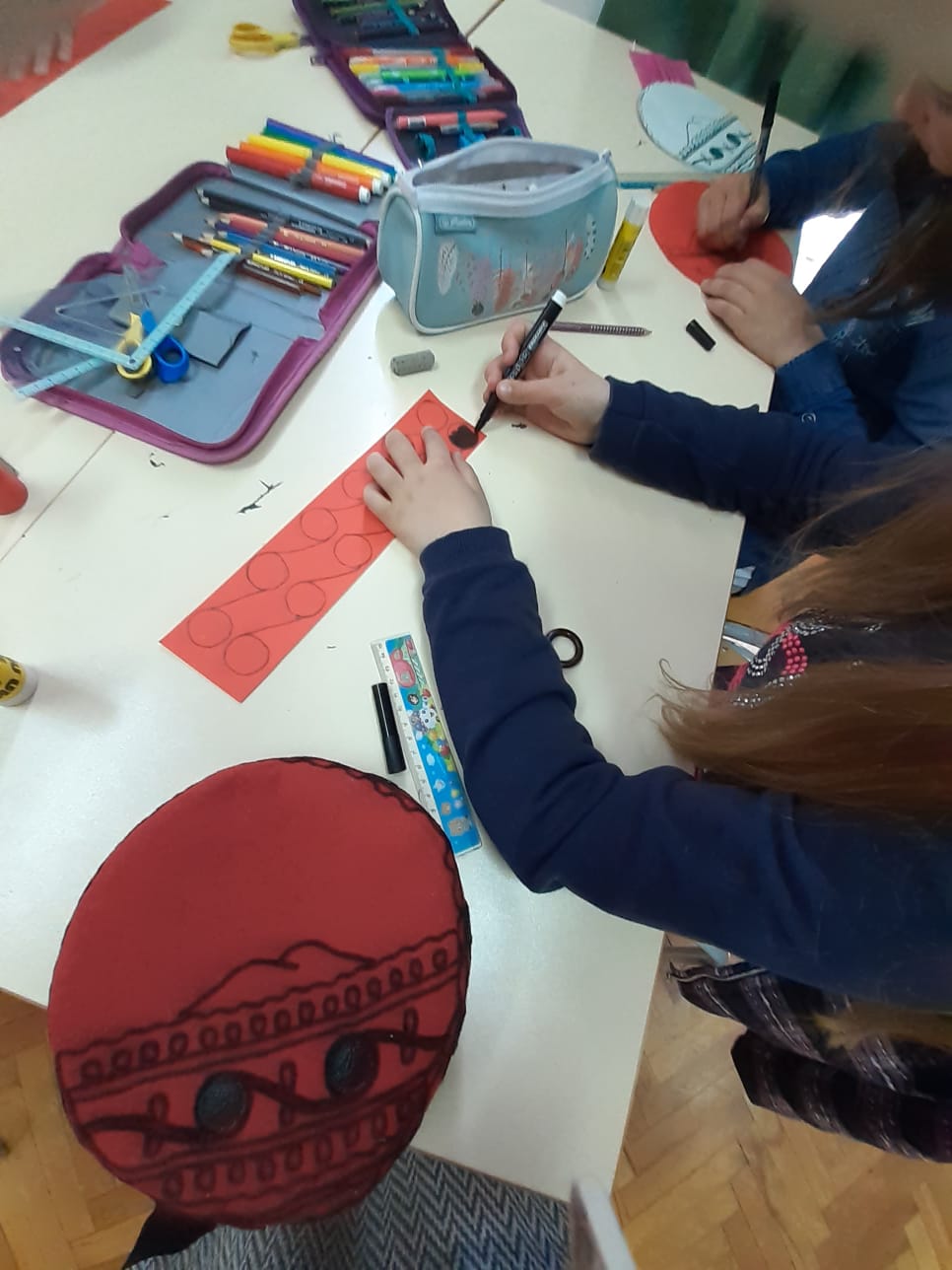 Ima tome više od tristo godina kako je silna turska vojska navalila na grad i utvrdu Sinj. Zbilo se to uoči Velike Gospe, 15. kolovoza 1715. godine. Ako bi pao Sinj ubrzo bi pao Drniš, kao i drugi gradovi i utvrde. Zato su fratri franjevci, po svojim glasnicima, poslali poruku biskupu šibenske biskupije zatraživši pomoć. Njegovom pozivu odazvali su se serdari i harambaše s petropoljskog, miljevačkog i prominskog područja. Predvodio ih je serdar drniški i petropoljski Nakić-Vojnović.Serdaru se Nakiću-Vojnoviću pridružuju harambaše ili kapetani iz župe Promine: Validžić i Knežević sa svojih 26 momaka (konjanika). Sve je to zabilježeno I na narodnoj crvenoj prominskoj kapi “su po veza”.O ovom slavnom povijesnom događaju legenda kaže još i ovo:“Treći kapitan, Marko Džepina drži se podalje od boja i iđe za njima sa dvi-tri mišine vode, nekoliko kolutova sira, kruva i suvog mesa.Prid Sinjem se dile u dvi grupe tako da napadaju osmanlijsku vojsku s boka. Naprid iđe devet akaburzera (puškara). Na kapi je to devet mali  kolutova okrenuti spram Sinjskog polja, rike Cetine i planine iza polja. Pridvode i' arambaše oliti kapitani Validžić i Knežević, opasani sabljama. Na kapi su to dva velika koluta u sridini i tri vitice. Iza njizi jopet je prikazano petnajst mali kolutova - petnajst momaka. U desnici im sablje krivošije. Sve to kriće iz Promine. Velika i Mala Promina prikazana j’ u sridini kape. Njezini devet kapitanija, devet je kita na prominskoj kapi SU PO VEZA.Od toga slavnog događaja, Prominci počimlju svoje kape ukrašavat s 26 [dvacet i šest] bula, a u slavu i na sićanje na svoji 26 konjanika predvođeni arambašama joli kapitanima.” Nitko od ovih hrabrih momaka nije poginuo ili stradao. Narod prominski dočekao ih je i slavio svoje junake na ledini podno planine Promine, ispred crkve Gospe Čatrnjske u Lukaru, na blagdan Male Gospe, 8. rujna 1715. godine. 